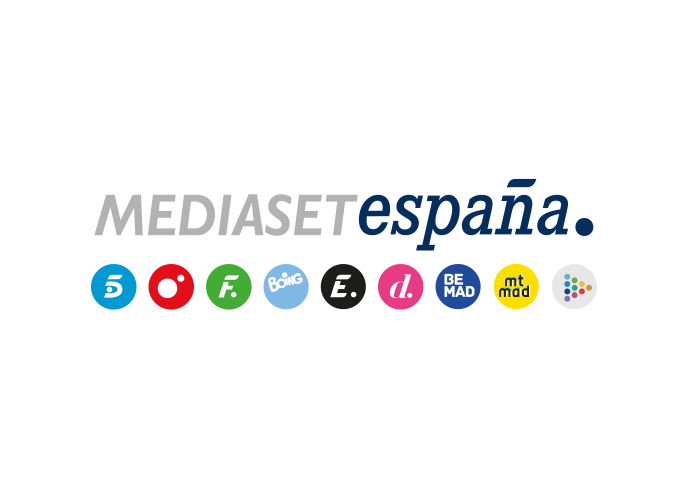 Madrid, 25 de julio de 2020Divinity refuerza su oferta de comedia romántica con el estreno el próximo lunes de ‘Habitación 309’, protagonizada por Demet ÖzdemirLa ficción arrancará el próximo lunes en una emisión simulcast en Telecinco y Divinity a las 16 horas, arropado por un evento especial en ‘Sálvame’, cuyos colaboradores asistirán al visionado del primer episodio, comentarán su arranque y compartirán su opinión acerca de las citas a ciegasÖzdemir, una de las actrices más populares de Turquía a raíz de su papel en ‘Erkenci Kus (Pájaro soñador)’, interpreta a una joven que vive una desenfrenada noche de pasión que tendrá consecuencias imprevisiblesUn vídeo póstumo, en el que el cabeza de familia de una acaudalada saga realiza una singular declaración, es el pistoletazo de salida que llevará a sus dos nietos a emprender una carrera contrarreloj para casarse. Este es el arranque de ‘Habitación 309’, comedia romántica que Divinity y Telecinco estrenarán el próximo lunes 27 de julio a las 16:00 horas en simultcast dentro de ‘Sálvame’, cuyos colaboradores asistirán al visionado del primer capítulo para comentar posteriormente su arranque. En él, uno de los jóvenes herederos y una graduada universitaria compartirán una arrolladora noche de pasión que marcará sus vidas irremediablemente. Tras su estreno, la serie será ofrecida de lunes a viernes en Divinity de 16 a 18 horas, dentro del sello temático ‘Te como a series’. Demet Özdemir, cuya interpretación en ‘Erkenci Kus (Pájaro soñador)’ ha sido distinguida con el Murex d’Or a la Mejor Actriz Extranjera y el Turkey Youth Award a la Mejor Actriz de Serie en 2019, y Furkan Palalı (‘Mi mentira más dulce (Benim Tatli Yalanim’) encabezan el elenco de esta historia de amor. Convertida en la serie revelación del verano en su emisión en Turquía, ‘Habitación 309’ ha sido vendida en más de una treintena de países en todo el mundo.Un romance nacido de una arrolladora noche de pasiónEl patriarca de la influyente y poderosa familia Akkaya ha muerto, pero sus últimas voluntades son claras: “El primero de mis dos nietos que se case y tenga un hijo heredará mi paquete de acciones de la compañía valorado en 600 millones de liras turcas”. Desesperadas por hacerse con el paquete accionarial, Betül y Yıldız, las madres de Erol y Onur, nietos del difunto, inician una frenética carrera para encontrar las pretendientas adecuadas para sus respectivos hijos, organizando diversas citas a ciegas. Obligado por su madre, Onur decide acudir a una de ellas, en la que debido a una confusión conoce a Lale, una atractiva joven que tenía una cita con un joven médico, también llamado Onur. Ambos congenian desde el primer momento y lo que empieza como un encuentro normal se convierte en una desenfrenada velada de diversión, locura y pasión. Por la mañana, incapaces de recordar lo sucedido la noche anterior, Onur y Lale deciden no volver a verse nunca más. Sin embargo, tres meses después una noticia inesperada dará un giro a los acontecimientos. Quién es quiénLale Yenilmez (Demet Özdemir)Altruista, honesta e ingenua: así es Lale, una atractiva joven que tras graduarse en Enseñanza de Historia no ha logrado aún encontrar un empleo a la altura de su formación. Entretanto, trabaja en la floristería de su madre. En el ámbito personal, desconfía de los hombres y del amor, desde que su padre las abandonara cuando era niña. Su vida cambia drásticamente la noche en la que conoce a Onur.  Onur Akkaya (Furkan Palalı)Graduado en Ingeniería Civil por la Universidad de Estambul, Onur es uno de los dos herederos destinados a dirigir Akkayalar, compañía en la que lleva un año trabajando como directivo junto a su primo Erol. Gracias a las enseñanzas de su abuelo, su educación y su ambición, ha logrado hacerse un nombre en el difícil mundo de los negocios. Es además un joven amable, con gustos caros y despegado en el amor, hasta que Lale se cruce en su camino.  Erol Akkaya (Cihan Ercan)A pesar de tener la misma formación académica que su primo Onur, Erol siente celos de él, a quien considera su gran rival. No puede soportar que todo lo que él haga se convierta en un éxito, por lo que se obsesiona con superarle en cualquier aspecto de la vida. Ambicioso e inteligente, hará todo lo posible por llevarse la cuantiosa herencia de su abuelo. Yıldız Akkaya (Özlem Tokaslan)Madre de Onur que ha dedicado su vida a cuidar de él y de su marido. Superar a su cuñada Betül es su principal aspiración. Mantiene un conflicto permanente con ella, pero cuando su suegra Ismet está con ellas ambas mujeres fingen mantener una excelente relación.Betül Akkaya (Sevinç Erbulak)La madre de Erol trata de hacer creer a todos que es más joven de lo que realmente es. Mantiene una constante rivalidad con Yildi y no recuerda el momento en el que surgió la competencia entre ambas. Desea que su hijo se adelante a su primo Onur para encontrar la candidata perfecta, por lo que luchará contra viento y marea para lograrlo.Songul Yenilmez (Sumru Yavrucuk)Desde que su marido la abandonó por otra mujer, la gran prioridad de Songul, madre de Lale, ha sido sacar adelante a sus tres hijas. Su mayor deseo es casar a sus hijas, por lo que comienza a buscar el pretendiente adecuado para Lale. Ismet Akkaya (Nursim Demir)De su padre ha heredado la obsesión por mantener vivo el apellido familiar. Mujer tradicional y conservadora, Ismet es una mujer fuerte que juega un papel esencial en la compañía Akkayalar. Tras la muerte de su marido, está decidada a garantizar que sus nietos tengan descendecia.